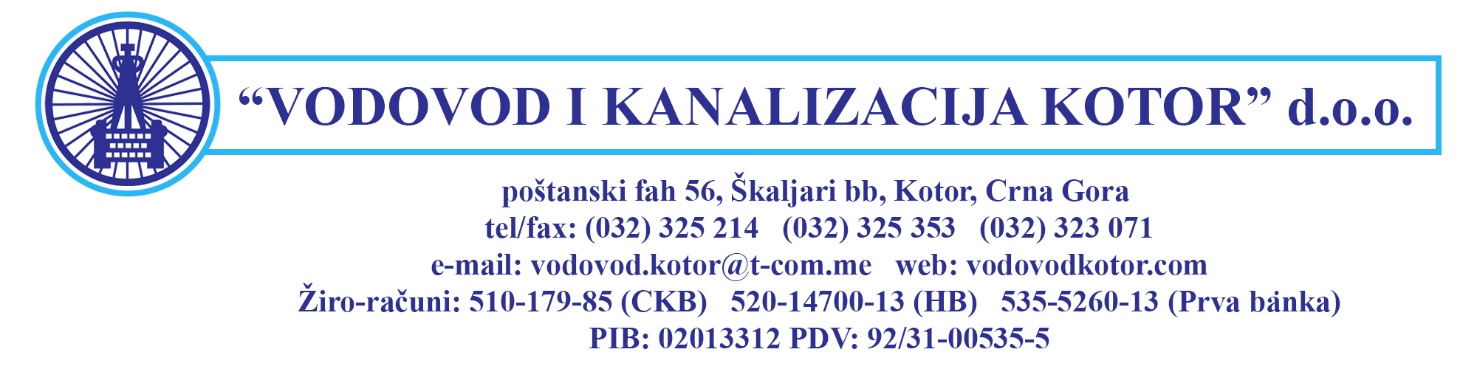 	PRIKLJUČENJE OBJEKATA NA KANALIZACIONI SISTEMShodno Odluci o javnom kanalizacionom sistemu i odvođenju otpadnih voda na području Opštine Kotor (Sl. list Crne Gore – opštinski propisi”, br. 03/13 od 16.01.2013.), vlasnici odnosno korisnici objekata dužni su unutrašnju kanalizaciju svojih objekata priključiti na javni kanalizacioni sistem u roku od 3 mjeseca od puštanja sistema u rad (član 12 Odluke).Priključenje unutrašnje kanalizacije na javni kanalizacioni sistem može da izvrši jedino "Vodovod i kanalizacija Kotor" doo o trošku naručioca (vlasnik ili korisnik objekta). Izuzetno, priključenje objekta na javni kanalizacioni sistem može izvršiti i drugi ovlašćeni izvođač (firma) za kojeg ovo Preduzeće izda saglasnost. U tom slučaju ovo Preduzeće vrši nadzor nad izvođenjem radova, prema ovjerenom projektu priključenja.Kanalizacioni priključak se izvodi na mjestu predviđenom projektom kanalizacionog priključka. Troškove projektovanja, izrade i održavanja priključka snosi vlasnik odnosno korisnik objekta. U skladu sa navedenom Odlukom ovo Preduzeće će biti u obavezi isključiti sa vodovodne mreže objekat koji u navedenom roku ne bude priključen na javni kanalizacioni sistem ili priključenje izvede mimo projekta, odnodno bez nadzora ovog Preduzeća (član 40 Odluke).PROCEDURA PRIKLJUČENJA OBJEKATA NA KANALIZACIONI SISTEMVlasnik, odnosno korisnik objekta podnosi zahtjev za priključenje na kanalizacioni sistem.Vodovod priprema projekat – skicu priključenja I ispostavlja račun za izradu projekta.Nakon plaćanja računa za izradu projekta, vlasnik ili korisnik objekta podnosi zahtjev da Vodovod izvede radove na priključenju ili zahtjev za saglasnost za izvođenje radova od  strane druge firme, u skladu sa članom 10 Odluke. U slučaju kad ovlašćeni izvođač izvodi radove na priključenju, ovo Preduzeće vrši nadzor nad izvođenjem radova i kontrolu priključka prema projektu priključenja. Troškove nadzora snosi vlasnik odnosno korisnik objekta. Prije početka radova potrebno je dostaviti izjavu izvođača da će u garantnom roku, koji ne može biti kraći od dvije godine, izvršiti sve popravke na priključku ili površini na kojoj su se izvodili radovi.Za novoizgrađene objekte potrebno je priložiti građevinsku ili upotrebnu dozvolu.NAPOMENA: Shodno članu 34 Odluke, ovo Preduzeće je ovlašćeno da isključi objekat sa vodovodne i kanalizacione mreže u slučaju kad vlasnik odnosno korisnik objekta:izvrši nelegalno priključenje, izvrši priključenje koje nije u skladu sa ovjerenim projektom priključenja,izvrši priključenje bez nadzora ovog Preduzeća,ne izvrši plaćanje navedenih računa za izrađeni projekat i izvršeni nadzor nad izvođenjem radova.TEHNIČKI USLOVI KOJI MORAJU BITI ISPOŠTOVANI PRILIKOM PRIKLJUČENJAKanalizacioni sistem Kotora je separatni sistem što znači da postoje posebni sistemi za fekalnu i atmosfersku kanalizaciju. Zbog toga je ZABRANJENO priključivanje kišnih odvoda (gurle, slivnici i dr,) ili drenaže na kanalizacioni sistem. Potrebno je takođe da sistem bude dobro zaptiven, tj. da u sistem ne dospijeva „strana“ voda (kišnica, izvorska ili drenažna voda I sl.), kako bi sistem mogao funkcionisati i po kišnom vremenu.
U kanalizacioni sistem je zabranjeno bacati smeće, ostatke hrane (naročito ulja I masnoća), tkanine, higijenske uložake I drugi sintetički materijal (naročito vlažne maramice) zato što navedeni materijal izaziva ozbiljne smetnje u funkcionisanju cjevovoda I pumpnih stanica.Septičke jame ne smiju biti priključene na sistem i moraju se izbaciti iz upotrebe.
Potrebno je da na priključnom vodu bude dovoljan broj revizionih šahtova kako bi se isti mogao održavati. Svi revizioni šahtovi moraju biti od betona izliveni na licu mjesta, dovoljno čvrsti i dihtujući. Unutrašnje dimenzije šahta zavise od dubine šahta. Mogu se koristiti i prefabrikovani plastični šahtovi. Ne mogu se koristiti prefabrikovani betonski prstenovi za izradu šahtova.
Svaki objekat odnosno urbanistička parcela po pravilu ima jedan kanalizacioni priključak na javnu kanalizaciju. Izuzetno, ako dijelovi parcele pripadaju različitim slivovima ili je razuđenost objekta takva da je projektom odobrenim od ovog Preduzeća, predviđeno više priključaka, isti mogu biti izvedeni.
Poklopci šahtova moraju biti od livenog gvožđa i nije dozvoljena upotreba betonskih poklopaca šahtova. Poklopci šahtova moraju biti tako postavljeni da u šaht ne može dospjeti atmoserska voda i sl.
Cjevovod kućnog priključka mora biti od PVC-a, minimalnog prečnika Ø160 mm, postavljeni sa padom prema sistemu 1 – 5 %. Cijevi moraju biti ukopane na propisnu dubinu, zaštićene pijeskom sa svake strane minimalno 10 cm. Cijevi moraju biti spojene brtvom.
Unutrašnja kanalizacija u objektu mora biti opremljena ventilacionom cijevi na krovu i ispravnim sifonima kako u objekat ne bi dospijevao neprijatan miris.
Održavanje javnog kanalizacionog sistema je obaveza Vodovoda, a unutrašnje kanalizacije je obaveza vlasnika odnosno korisnika objekta. 